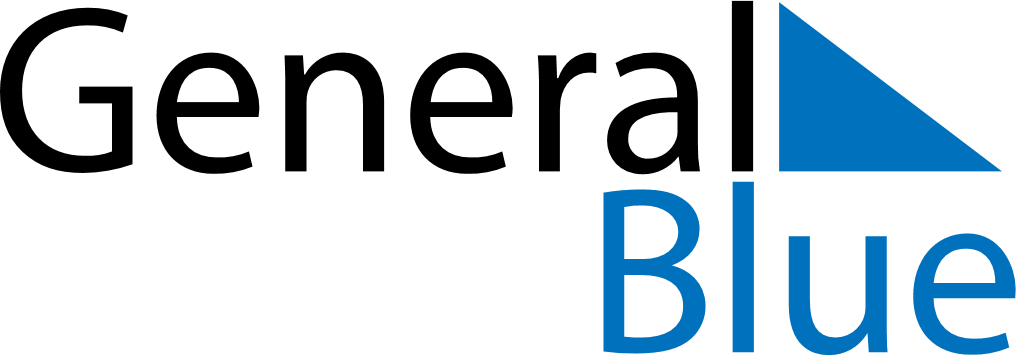 2018 – Q1Haiti  2018 – Q1Haiti  2018 – Q1Haiti  2018 – Q1Haiti  2018 – Q1Haiti  2018 – Q1Haiti  JanuarySundayMondayTuesdayWednesdayThursdayFridaySaturdayJanuary123456January78910111213January14151617181920January21222324252627January28293031JanuaryFebruarySundayMondayTuesdayWednesdayThursdayFridaySaturdayFebruary123February45678910February11121314151617February18192021222324February25262728FebruaryMarchSundayMondayTuesdayWednesdayThursdayFridaySaturdayMarch123March45678910March11121314151617March18192021222324March25262728293031MarchJan 1: Independence DayJan 2: Ancestry DayJan 6: EpiphanyFeb 12: Lundi GrasFeb 13: Mardi GrasFeb 14: Ash WednesdayMar 30: Good Friday